Alfred Montessori School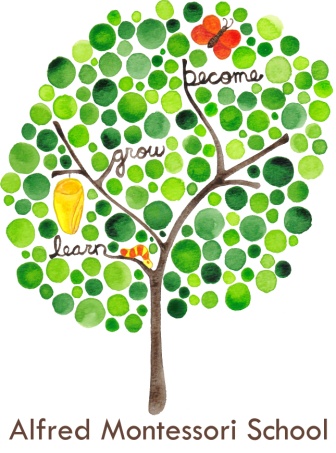 2020 Summer Program EnrollmentPreschoolRegistration Deadline: July 1st Child’s Name _____________________________________ Date of Birth _____________________ Age ________Home Address ________________________________________________________________________________Primary Phone ___________________________________ Additional Phone ______________________________Parent’s/Guardian’s Names: _____________________________________________________________________Full Day: 8:45am-4:15pm $1000 OR  $220 per weekPlease put a check mark on the weeks your child will attend below.*2020-2021 school year begins Thursday, September 10th*By signing below, I acknowledge the conditions of this registration and the fees associated with enrollment in the AMS Summer Program. I agree to pay the specified tuition for the weeks of programming I have indicated above.  If I withdraw my child from the program after it begins, I will still be responsible to pay 50% of the remaining tuition.  Parent/Guardian Signature:_______________________________________ Date: ______________________Week #/DatesWill AttendWeek #1-August 3-7Week #2-August 10-14Week #3-August 17-21Week #4-August 24-28Week #5-August 31-Sept 4Registration Fee:  $25 one child, $45 two or more children; fee due with registration form and non-refundable.Billing: 	Invoices will be placed in child’s folder/cubby at the beginning of each session.  Payments will be due 10 days after statement date.  